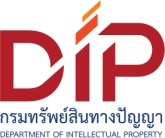 รายละเอียดหน้า 1 จาก 1                  แบบฟอร์มเผยแพร่ข้อมูลข่าวสารบนเว็บไซต์ของกรมทรัพย์สินทางปัญญา                  แบบฟอร์มเผยแพร่ข้อมูลข่าวสารบนเว็บไซต์ของกรมทรัพย์สินทางปัญญาสำนัก/กอง/ศูนย์...........................................................................เบอร์โทร.......................................................................................เรื่อง ...................................................................................................................................................................................................เรียน (DCIO)	เพื่อโปรดพิจารณาให้ความเห็นชอบก่อนนำเผยแพร่บนเว็บไซต์ของกรมทรัพย์สินทางปัญญา โดยกำหนดให้เผยแพร่ตั้งแต่วันที่.............................................ถึงวันที่ .....................................................ทั้งนี้ ได้ส่งไฟล์ข้อมูล ด้วยตนเอง ทางอีเมล์ prajak.s@ipthailand.go.th อื่นๆ (ระบุ)...............................................................................	        ลงชื่อ......................................................  (........................................................)ตำแหน่ง 	...........................................วันที่.........../........................./..................เห็นชอบ ส่ง ศท. ดำเนินการเห็นควรแปลภาษาอังกฤษแก้ไข.......................................................................................................................................................................................................................................................................................................................................................................................................................ลงชื่อ ......................................................       (.....................................................)     DCIOวันที่.........../........................./..................